                  проект                                                                                                                    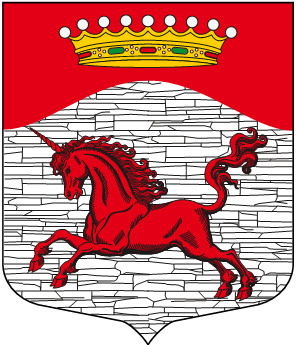 АДМИНИСТРАЦИЯ МУНИЦИПАЛЬНОГО ОБРАЗОВАНИЯ «ОПОЛЬЕВСКОЕ СЕЛЬСКОЕ ПОСЕЛЕНИЕ» КИНГИСЕППСКОГО МУНИЦИПАЛЬНОГО РАЙОНА ЛЕНИНГРАДКОЙ ОБЛАСТИП О С Т А Н О В Л Е Н И Еот 00.00.2018 г.                                                                                               №000Об утверждении Порядка выдачи согласия в письменной форме владельцем автомобильной дороги местного значения на строительство, реконструкцию, капитальный ремонт, ремонт пересечения автомобильной дороги местного значения с другими автомобильными дорогами и примыкания автомобильной дороги местного значения к другой автомобильной дороге, а также перечня документов, необходимых для выдачи такого согласия
         В соответствии с пунктом 3 части 5.3 статьи 20 Федерального закона от 08.11.2007 N 257-ФЗ "Об автомобильных дорогах и о дорожной деятельности в Российской Федерации и о внесении изменений в отдельные законодательные акты Российской Федерации", администрация муниципального образования «Опольевское сельское поселение» Кингисеппского муниципального района Ленинградской области ПОСТАНОВЛЯЕТ:1. Утвердить прилагаемый Порядок выдачи согласия в письменной форме владельцем автомобильной дороги местного значения на строительство, реконструкцию, капитальный ремонт, ремонт пересечения автомобильной дороги местного значения с другими автомобильными дорогами и примыкания автомобильной дороги местного значения к другой автомобильной дороге, а также перечень документов, необходимых для выдачи такого согласия.2. Настоящее постановление вступает в силу со дня его официального опубликования (обнародования) и подлежит размещению на официальном сайте органов местного самоуправления поселения в сети «Интернет».3. Контроль за исполнением настоящего постановления возложить на заместителя главы администрации С.В. Георгиева.Глава администрации                                                             С.А. ПономареваУтвержден постановлением администрации                                     МО «Опольевское сельское поселение»                                    от «__» _____  2018 г. №___Порядок                                                                                                                 выдачи согласия в письменной форме владельцем                      автомобильной дороги местного значения на строительство, реконструкцию, капитальный ремонт, ремонт пересечения автомобильной дороги местного значения с другими автомобильными дорогами и примыкания автомобильной дороги местного значения к другой автомобильной дороге, а также перечень документов, необходимых для выдачи    такого согласия.1.	Настоящий Порядок выдачи согласия в письменной форме владельцем автомобильной дороги местного значения на строительство, реконструкцию, капитальный ремонт, ремонт пересечения автомобильной дороги местного значения с другими автомобильными дорогами и примыкания автомобильной дороги местного значения к другой автомобильной дороге, а также перечень документов, необходимых для выдачи такого согласия (далее – Порядок), разработан в соответствии Федеральным законом от 08.11.2007    № 257-ФЗ «Об автомобильных дорогах и о дорожной деятельности в Российской Федерации и о внесении изменений в отдельные законодательные акты Российской Федерации», Федеральным законом от 06.10.2003 № 131-ФЗ «Об общих принципах организации местного самоуправления в Российской Федерации», Уставом муниципального образования «Опольевское сельское поселение».2.	Настоящий Порядок регулирует отношения, возникающие в связи со строительством, реконструкцией, капитальным ремонтом, ремонтом пересечения и примыкания федеральных, региональных, межмуниципальных и частных автомобильных дорог с автомобильными дорогами местного значения муниципального образования «Опольевское сельское поселение».3.	Настоящий Порядок является обязательным для исполнения юридическими и физическими лицами, осуществляющими строительство, реконструкцию, капитальный ремонт, ремонт пересечения автомобильной дороги местного значения поселения с другими автомобильными дорогами и примыкания автомобильной дороги местного значения поселения к другой автомобильной дороге.4.	Для целей настоящего Порядка владельцем автомобильных дорог является муниципальное образование «Опольевское сельское поселение». Органом, уполномоченным на выдачу согласия в письменной форме владельцем автомобильной дороги местного значения на строительство, реконструкцию, капитальный ремонт, ремонт пересечения автомобильной дороги местного значения с другими автомобильными дорогами и примыкания автомобильной дороги местного значения к другой автомобильной дороге (далее – согласие), от лица владельца автомобильных дорог местного значения является администрация «Опольевское сельское поселение» (далее – администрация поселения).5. В целях получения согласия заявитель направляет владельцу автомобильной дороги общего пользования местного значения МО «Опольевское сельское поселение» письменное заявление о предоставлении согласия (далее - заявление).6. Заявление направляется в администрацию поселения.7. В заявлении указывается:наименование заявителя;данные о заявителе:для физического лица, в том числе индивидуального предпринимателя - фамилия, имя, отчество (при наличии); сведения о государственной регистрации физического лица в качестве индивидуального предпринимателя; идентификационный номер налогоплательщика; адрес места жительства; контактный телефон, факс (при наличии), адрес электронной почты (при наличии);для юридического лица - полное наименование с указанием организационно-правовой формы; сведения о государственной регистрации юридического лица; идентификационный номер налогоплательщика; адрес (место нахождения); контактный телефон, факс, адрес электронной почты (при наличии);цель получения согласия (строительство, реконструкция, капитальный ремонт, ремонт пересечения и (или) примыкания);состав и срок проведения работ;кадастровые номера земельных участков (в случае, если земельные участки сформированы и осуществлена их постановка на государственный кадастровый учет);планируемое место пересечения и (или) примыкания относительно автомобильной дороги местного значения (номер и наименование автомобильной дороги с указанием участка в километрах, метрах и стороны (правая или левая);срок действия согласия, достаточный для строительства, реконструкции, капитального ремонта, ремонта пересечения и (или) примыкания, но не более трех лет;способ получения согласия (почтовая связь, факс, электронная почта).8. К заявлению прилагаются:1) схема планируемого пересечения и (или) примыкания на земельных участках полосы отвода и придорожной полосы автомобильной дороги местного  значения в масштабе 1:500 с отображением:пересечения и (или) примыкания;границ полосы отвода и придорожных полос (в случае если они установлены);2) сведения об утверждении документации по планировке территории пересечения и (или) примыкания (при наличии);3) копии ранее выданных согласий на строительство, реконструкцию, капитальный ремонт, ремонт пересечения и (или) примыкания, в случае необходимости выдачи согласия на реконструкцию, капитальный ремонт, ремонт существующих пересечений и (или) примыканий (при наличии).9. Заявление подписывается заявителем и заверяется печатью заявителя (при наличии).10. Регистрация заявления осуществляется в администрации поселения в течение одного рабочего дня с даты его поступления.11. При обращении заявителя администрация поселения обязана предоставить ему сведения о дате приема обращения и его регистрационном номере.12. В течение трех рабочих дней с даты регистрации заявления владелец автомобильной дороги местного значения проверяет соответствие сведений, указанных в заявлении, требованиям пункта 7 настоящего Порядка и наличие документов, предусмотренных пунктом 8 настоящего Порядка, и принимает решение о рассмотрении заявления или об отказе в рассмотрении заявления.13. В случае, если документы представлены заявителем не в полном объеме либо в заявлении не указаны сведения, предусмотренные пунктом 7 настоящего Порядка, администрация поселения в течение трех рабочих дней с даты регистрации заявления направляет заявителю уведомление об отказе в рассмотрении заявления в письменной форме с указанием оснований отказа.14. По результатам рассмотрения заявления администрацией поселения принимается решение о выдаче согласия или об отказе в выдаче согласия.15. Администрация поселения принимает решение об отказе в выдаче согласия в случае, если:1) согласно настоящему Порядку администрация поселения не уполномочена выдавать согласие;2) расстояние между пересечением и (или) примыканием противоречит требованиям к расстоянию между пересечениями и (или) примыканиями для соответствующей категории автомобильной дороги;3) планируемое место размещения пересечения и (или) примыкания противоречит требованиям по безопасности дорожного движения.16. В случае принятия администрацией поселения решения об отказе в выдаче согласия по основаниям, указанным в пункте 15 настоящего Порядка, администрация поселения в течение тридцати календарных дней с даты регистрации заявления направляет заявителю мотивированный отказ в выдаче согласия в письменной форме с указанием основания отказа.17. В случае принятия администрацией поселения решения о выдаче согласия, согласие оформляется в виде письма и должно содержать:сведения о заявителе, которому выдается согласие;цель получения согласия;планируемое место пересечения и (или) примыкания;кадастровые номера земельных участков (в случае, если земельные участки сформированы и осуществлена их постановка на государственный кадастровый учет);технические требования и условия, обязательные для исполнения, в том числе содержащие условие о необходимости включения работ по строительству или реконструкции примыкания и (или) пересечения в документацию по планировке территории;срок действия согласия, достаточный для строительства, реконструкции, капитального ремонта, ремонта пересечения и (или) примыкания, но не более трех лет;подпись главы администрации поселения или лица исполняющего его обязанности.18. Согласие, оформленное в соответствии с пунктом 17 настоящего Порядка, в течение тридцати календарных дней с даты регистрации заявления направляется администрацией поселения заявителю способом, указанным в заявлении.